İÇİNDEKİLER1.	GİRİŞ	52.	MÜFREDAT TANITIMI	53.	TEMEL YETKİNLİKLER	63.1.	Yönetici	73.2.	Ekip Üyesi	73.3.	Sağlık Koruyucusu	73.4.	İletişim Kuran	73.5.	Değer ve Sorumluluk Sahibi	73.6.	Öğrenen ve Öğreten	73.7.	Hizmet Sunucusu	73.7.1.	KLİNİK YETKİNLİKLER	73.7.2.	GİRİŞİMSEL YETKİNLİKLER	84.	ÖĞRENME VE ÖĞRETME YÖNTEMLERİ	94.1.	Yapılandırılmış Eğitim Etkinlikleri (YE)	94.1.1.	Sunum	94.1.2.	Seminer	94.1.3.	Olgu tartışması	104.1.4.	Makale tartışması	104.1.5.	Dosya tartışması	104.1.6.	Konsey	104.1.7.	Kurs	114.1.8.	Diğer	114.2.	Uygulamalı Eğitim Etkinlikleri (UE)	114.2.1.	Yatan hasta bakımı	114.2.2.	Ayaktan hasta bakımı	124.2.3.	Diğer	124.3.	Bağımsız ve Keşfederek Öğrenme Etkinlikleri (BE)	124.3.1.	Yatan hasta takibi	124.3.2.	Ayaktan hasta/materyal takibi	134.3.3.	Akran öğrenmesi	134.3.4.	Literatür okuma	134.3.5.	Araştırma	134.3.6.	Öğretme	134.3.7.	Diğer	135.	EĞİTİM KAYNAKLARI	146.	ÖLÇME VE DEĞERLENDİRME	147.	KAYNAKÇA	148.	ÖNERİLER	14GİRİŞNükleer Tıp, tıbbın diğer uzmanlık alanları gibi sürekli gelişim gösteren klinik bir daldır. 1970’li yıllardan beri bir uzmanlık dalı olan Nükleer Tıpta en çok değişen özellikler görüntüleme sistemleri, kameralar ve radyofarmasötiklerdir. Her geçen yıl değişik alanlarda yeni radyofarmasötikler geliştirilmekte ve çeşitli hastalıkların tanı ve tedavisinde yeni yöntemler ortaya çıkmaktadır. Gama kameralar da sürekli evrim göstermekte ve gelişen teknoloji ile birlikte gerek cihazlarda gerekse yazılımlarda önemli değişimler olmaktadır. Nükleer Tıp çeşitli hastalıkların tedavisinde de yer alan bir uzmanlık alanıdır. Radyoaktif maddelerle tedavide Türkiye Atom Enerjisi Kurumu’nun yetki verdiği tek uzmanlık dalıdır.Nükleer Tıp uzmanlık eğitimi 4 yıllık bir süreçtir. Uzmanlık eğitimi sürecinde Nükleer Tıp hekiminin yeterli kuramsal tıbbi bilgi, mesleki becerilerde yetkinlik, iletişim becerileri, uygulamaya dayalı öğrenme ve gelişme, profesyonellik, etik kurallara uyabilme ve bunu uygulayabilme, sağlık sisteminin işleyişini kavrayabilme ve uyum sağlama gibi yetileri de geliştirmesi beklenmektedir. Mesleki yetkinlik için hastaların ve toplumun, mesleğini uygularken bir hekimden beklediği bilgi, beceri ve tutumların kazanılması, sürekli tıp eğitimi ve yetkinliği sürdürme ile bilgiye ulaşma ve kullanma becerilerinin kazanılması, her koşulda etik davranılması, hasta ve sağlık çalışanlarının haklarına saygı duyulması, dürüst ve adil olma yetisinin içselleştirilmesi, mesleki kurallara uymanın ve topluma hizmet etmenin esas olduğunun benimsenmesi gereklidir. MÜFREDAT TANITIMIMüfredatın Amacı ve HedefleriBu müfredatın amacı Nükleer Tıp uzmanlık öğrencilerinin eğitim sürecinde alacakları her türlü tıbbi ve diğer tamamlayıcı eğitimlerin içerik ve kapsamını oluşturmak ve tanımlamaktır. Ayrıca, Nükleer Tıp uzmanlık eğitiminde yeterliliğin ölçülmesi ve değerlendirilmesi için ulusal standartları oluşturmak ve geliştirmek amaçlanmıştır. Uzmanlık eğitiminin içerik, öğretim teknikleri ve değerlendirme yöntemleri bakımından standartlaştırılması; bu yolla yetiştirilen uzmanlar arasındaki farklılıkların azaltılması ve kalitenin arttırılması amaçlanmaktadır.Müfredatın Hedefleri1-	Tıpta ve Diş Hekimliğinde Uzmanlık Eğitimi Yönetmeliği ve Türkiye Nükleer Tıp Yeterlik Kurulu’nun belirlediği ilkelere uygun eğitim ölçütlerini sağlamak,2-	Ülkemizde Nükleer Tıp uzmanlık eğitimi veren klinikler ve anabilim dalları için bir eğitim planı oluşturmak,3-	Tıpta uzmanlık öğrencilerinin bireysel öğrenmelerini kolaylaştırmak için rehber oluşturmak,4-	Nükleer Tıp’ın kapsamının ve diğer uzmanlık dalları ile etkileşiminin kavranmasını sağlamak,5-	Uzmanlık öğrencilerinin eğitim sürecinde, hasta tanı ve tedavisinde sorumluluk kazanmalarını sağlamak,6-	Uzmanlık öğrencilerinin uzmanlık eğitimi sonrasında yöneticilik yeteneklerini kazanmalarına yardım etmek,7-	Ulusal sağlık sisteminin ekonomik, hukuki ve sosyal özellikleri ile Nükleer Tıp’ın bu noktadaki yerinin anlaşılmasını sağlamak,8-   Sürekli tıp eğitimini teşvik etmektir.Bu müfredat Nükleer Tıp uzmanlık eğitiminde olması gereken asgari standartları (Çekirdek Müfredat) temsil etmekte olup her eğitim kurumu elindeki olanaklar çerçevesinde sınırları daha geniş (Genişletilmiş Müfredat) tutabilir.Müfredat Çalışmasının Tarihsel SüreciTürkiye Nükleer Tıp Derneği ve Nükleer Tıp Yeterlik Kurulu’nun Eğitim Programlarını Geliştirme Değerlendirme ve Eşyetkilendirme Komisyonunun 2009 yılında hazırladığı Nükleer Tıp Uzmanlık Eğitimi Programı esas alınarak T.C Sağlık Bakanlığı Sağlık Eğitimi Genel Müdürlüğü Tıpta Uzmanlık Kurulu (TUK)’nun hedefleri doğrultusunda komisyon tarafından geliştirilmiştir. TUK tarafından kurulan birinci dönem TUKMOS Komisyonu 2010 yılı Ocak ayında ilk toplantısını Antalya’ da gerçekleştirmiştir. 2011 Temmuz ayında aynı komisyonun marifetiyle v.1.0 taslak müfredatı ortaya çıkmıştır. 2011 yılı Aralık ayında ikinci dönem TUKMOS Komisyonu kurulmuş ve 2013 Nisan ayında v.2.0 müfredatı aynı komisyonca meydana getirilmiştir.Uzmanlık Eğitimi SüreciMevzuatta belirtildiği şekilde yapılmaktadır.Kariyer OlasılıklarıÖzel sektör ve kamuda aldığı uzmanlık eğitimi doğrultusunda görev alabilir.TEMEL YETKİNLİKLER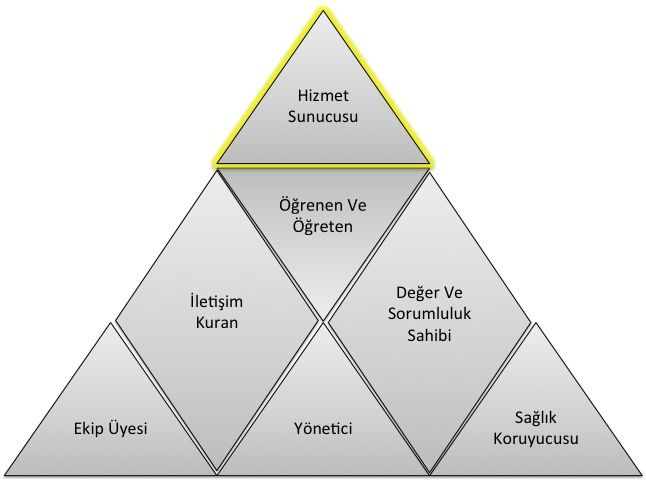 Yetkinlik, bir uzmanın bir iş ya da işlemin gerektiği gibi yapılabilmesi için kritik değer taşıyan, eğitim ve öğretim yoluyla kazanılıp iyileştirilebilen, gözlenip ölçülebilen, özellikleri daha önceden tarif edilmiş olan, bilgi, beceri, tutum ve davranışların toplamıdır. Yetkinlikler 7 temel alanda toplanmışlardır. Her bir temel yetkinlik alanı, uzmanın ayrı bir rolünü temsil eder (Şekil 1). Yedinci temel alan olan Hizmet Sunucusu alanına ait yetkinlikler klinik yetkinlikler ve girişimsel yetkinlikler olarak ikiye ayrılırlar. Sağlık hizmeti sunumu ile doğrudan ilişkili Hizmet Sunucusu alanını oluşturan yetkinlikler diğer 6 temel alana ait yetkinlikler olmadan gerçek anlamlarını kazanamazlar ve verimli bir şekilde kullanılamazlar. Başka bir deyişle 6 temel alandaki yetkinlikler, uzmanın “Hizmet Sunucusu” alanındaki yetkinliklerini sosyal ortamda hasta ve toplum merkezli ve etkin bir şekilde kullanması için kazanılması gereken yetkinliklerdir. Bir uzmanlık dalındaki eğitim sürecinde kazanılan bu 7 temel alana ait yetkinlikler uyumlu bir şekilde kullanılabildiğinde yeterlilikten bahsedilebilir. Bu temel yetkinlik alanları aşağıda listelenmiştir;YöneticiEkip ÜyesiSağlık Koruyucusu İletişim Kuran  Değer ve Sorumluluk Sahibi Öğrenen ve Öğreten Hizmet SunucusuHizmet sunucusu temel yetkinlik alanındaki yetkinlikler, kullanılış yerlerine göre iki türdür: Klinik Yetkinlik: Bilgiyi, kişisel, sosyal ve/veya metodolojik becerileri tıbbi kararlar konusunda kullanabilme yeteneğidir; Girişimsel Yetkinlik: Bilgiyi, kişisel, sosyal ve/veya metodolojik becerileri tıbbi girişimler konusunda kullanabilme yeteneğidir. 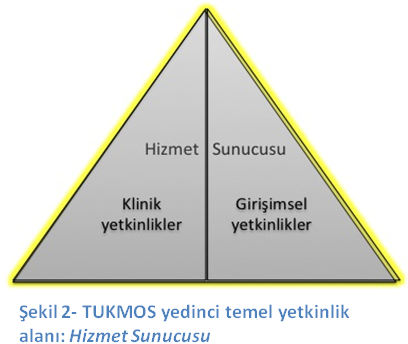 Klinik ve girişimsel yetkinlikler edinilirken ve uygulanırken Temel Yetkinlik alanlarında belirtilen diğer yetkinliklerle uyum içinde olmalı ve uzmanlığa özel klinik karar süreçlerini kolaylaştırmalıdır. KLİNİK YETKİNLİKLERUzman Hekim aşağıda listelenmiş klinik yetkinlikleri ve eğitimi boyunca edindiği diğer bütünleyici “temel yetkinlikleri” eş zamanlı ve uygun şekilde kullanarak uygular.GİRİŞİMSEL YETKİNLİKLERUzman Hekim aşağıda listelenmiş girişimsel yetkinlikleri ve eğitimi boyunca edindiği diğer bütünleyici “temel yetkinlikleri” eş zamanlı ve uygun şekilde kullanarak uygular.ÖĞRENME VE ÖĞRETME YÖNTEMLERİÇekirdek müfredat hazırlama kılavuzu v.1.1 de geçen öğrenme ve öğretme yöntemleri kullanılmaktadır. TUKMOS tarafından önerilen öğrenme ve öğretme yöntemleri üçe ayrılmaktadır: “Yapılandırılmış Eğitim Etkinlikleri” (YE), “Uygulamalı Eğitim Etkinlikleri” (UE) ve “Bağımsız ve Keşfederek Öğrenme Etkinlikleri” (BE). Yapılandırılmış Eğitim Etkinlikleri (YE)SunumBir konu hakkında görsel işitsel araç kullanılarak yapılan anlatımlardır. Genel olarak nadir veya çok nadir görülen konular/durumlar hakkında veya sık görülen konu/durumların yeni gelişmeleri hakkında kullanılan bir yöntemdir. Bu yöntemde eğitici öğrencide eksik olduğunu bildiği bir konuda ve öğrencinin pasif olduğu bir durumda anlatımda bulunur. Sunum etkileşimli olabilir veya hiç etkileşim olmayabilir. SeminerSık görülmeyen bir konu hakkında deneyimli birinin konuyu kendi deneyimlerini de yansıtarak anlatması ve anlatılan konunun karşılıklı soru ve cevaplar ile geçmesidir. Sunumdan farkı konuyu dinleyenlerin de kendi deneyimleri doğrultusunda anlatıcı ile karşılıklı etkileşim içinde olmasıdır. Seminer karşılıklı diyalogların yoğun olduğu, deneyimlerin yargılanmadan paylaşıldığı ve farklı düzeylerde kişilerin aynı konu hakkında farklı düzeydeki sorular ile eksik yanlarını tamamlayabildikleri bir eğitim etkinliğidir.Olgu tartışmasıBir veya birkaç sık görülen olgunun konu edildiği bir küçük grup eğitim aktivitesidir. Bu eğitim aktivitesinin hedefi, farklı düzeydeki kişilerin bir olgunun çözümlenmesi sürecini tartışmalarını sağlayarak, tüm katılımcıların kendi eksik veya hatalı yanlarını fark etmelerini sağlamak ve eksiklerini tamamlamaktır. Bu olgularda bulunan hastalık veya durumlar ile ilgili bilgi eksikliklerinin küçük gruplarda tartışılması ile tamamlanması veya yanlış bilgilerin düzeltilmesi sağlanır. Ayrıca aynı durum ile ilgili çok sayıda olgunun çözümlenmesi yoluyla aynı bilginin farklı durumlarda nasıl kullanılacağı konusunda deneyim kazandırır. Olgunun/ların basamaklı olarak sunulması ve her basamak için fikir üretilmesi ile sürdürülür. Eğitici her basamakta doğru bilgiyi verir ve doğru kararı açıklar.Makale tartışmasıMakalenin kanıt düzeyinin anlaşılması, bir uygulamanın kanıta dayandırılması ve bir konuda yeni bilgilere ulaşılması amacıyla gerçekleştirilen bir küçük grup etkinliğidir. Makalenin tüm bölümleri sırası ile okunur ve metodolojik açıdan doğruluğu ve klinik uygulamaya yansıması ile ilgili fikir üretilmesi ve gerektiğinde eleştirilmesi ile sürdürülür. Eğitici her basamakta doğru bilgiyi verir ve doğru kararı açıklar. Uzman adayına, benzer çalışmalar planlayabilmesi için problemleri bilimsel yöntemlerle analiz etme, sorgulama, sonuçları tartışma ve bir yayın haline dönüştürme becerisi kazandırılır.Dosya tartışmasıSık görülmeyen olgular ya da sık görülen olguların daha nadir görülen farklı şekilleri hakkında bilgi edinilmesi, hatırlanması ve kullanılmasını amaçlayan bir eğitim yöntemidir. Eğitici, dosya üzerinden yazı, rapor, görüntü ve diğer dosya eklerini kullanarak, öğrencinin olgu hakkında her basamakta karar almasını sağlar ve aldığı kararlar hakkında geribildirim verir. Geribildirimler öğrencinin doğru kararlarını devam ettirmesi ve gelişmesi gereken kararlarının açık ve anlaşılır bir biçimde ifade edilerek geliştirmesi amacıyla yapılır.KonseyOlgunun/ların farklı disiplinler ile birlikte değerlendirilmesi sürecidir. Olgunun sık görünürlüğünden çok karmaşık olması öğrencinin karmaşık durumlarda farklı disiplinlerin farklı bakış açılarını algılamasını sağlar. KursBir konu hakkında belli bir amaca ulaşmak için düzenlenmiş birden fazla oturumda gerçekleştirilen bir eğitim etkinliğidir. Amaç genellikle bir veya birkaç klinik veya girişimsel yetkinliğin edinilmesidir. Kurs süresince sunumlar, küçük grup çalışmaları, uygulama eğitimleri birbiri ile uyum içinde gerçekleştirilir.DiğerUygulamalı Eğitim Etkinlikleri (UE)Yatan hasta bakımıVizitFarklı öğrenciler için farklı öğrenme ortamı oluşturan etkili bir eğitim yöntemidir. Hasta takibini yapan ve yapmayan öğrenciler vizitten farklı şekilde faydalanırlar. Hastayı takip eden öğrenci hasta takibi yaparak ve yaptıkları için geribildirim alarak öğrenir, diğer öğrenciler bu deneyimi izleyerek öğrenirler. Vizit klinikte görülen olguların hasta yanından çıktıktan sonra da tartışılması ve olgunun gerçek ortamda gözlemlenmesiyle öğrenmeyi sağlar. NöbetÖğrencinin sorumluluğu yüksek bir ortamda derin ve kalıcı öğrenmesine etki eder. Olguyu yüksek sorumluluk durumunda değerlendirmek öğrencinin var olan bilgisini ve becerisini kullanmasını ve eksik olanı öğrenmeye motive olmasını sağlar. Nöbet, gereken yetkinliklere sahip olunan olgularda özgüveni arttırırken, gereken yetkinliğin henüz edinilmemiş olduğu olgularda bilgi ve beceri kazanma motivasyonunu arttırır. Nöbetlerde sık kullanılması gereken yetkinliklerin 1’inci kıdem yetkinlikleri arasında sınıflandırılmış olmaları bu açıdan önemlidir.Girişim Tanı ve tedaviye yönelik tüm girişimler, eğitici tarafından gösterildikten sonra belli bir kılavuz eşliğinde basamak basamak gözlem altında uygulama yoluyla öğretilir. Her uygulama basamağı için öğrenciye geribildirim verilir. Öğrencinin doğru yaptıklarını doğru yapmaya devam etmesi, eksik ve gelişmesi gereken taraflarını düzeltebilmesi için öğrenciye zamanında, net ve yapıcı müdahalelerle teşvik edici ve destekleyici ya da uyarıcı ve yol gösterici geribildirimler verilmelidir. Her girişim için öğrenciye önceden belirlenmiş yetkinlik düzeyine ulaşacak sayıda tekrar yaptırılması sağlanır.Ameliyat(Bu uzmanlık eğitiminde ameliyat yer almamaktadır.) İçinde çok sayıda karar ve girişim barındıran müdahale süreçleridir. Her karar ve girişimin ayrı ayrı gereken yetkinlik düzeylerine ulaşması amacıyla en az riskli/karmaşık olandan en riskli/karmaşık olana doğru olacak şekilde ameliyat sürecinin tüm basamakları yüksek gözlem altında öğretilir. Öğrencinin tüm basamaklarda gereken yetkinlik düzeyine ulaşması için yeterli sayıda tekrar yaptırılması sağlanır.Ayaktan hasta bakımıÖğrenci gözlem altında olgu değerlendirmesi yapar ve tanı, tedavi seçeneklerine karar verir. Öğrencinin yüksek/orta sıklıkta görülen acil veya acil olmayan olguların farklı başvuru şekillerini ve farklı tedavi seçeneklerini öğrendiği etkili bir yöntemdir. Ayaktan hasta bakımında sık kullanılması gereken yetkinliklerin 1’inci kıdem yetkinlikleri arasında sınıflandırılmış olmaları bu açıdan önemlidir.DiğerBağımsız ve Keşfederek Öğrenme Etkinlikleri (BE) Yatan hasta takibiYatarak takip edilen bir olgu hakkında yeterliğe erişmemiş bir öğrencinin gözetim ve denetim altında, yeterliğe ulaşmış bir öğrencinin gözlem altında yaptığı çalışmalar sırasında eksikliğini fark ettiği konularda öğrenme gereksinimini belirleyerek bunu herhangi bir eğitim kaynağından tamamlaması sürecidir. Bu eğitim kaynaklarının doğru ve güvenilir olmasından eğitici sorumludur. Ayaktan hasta/materyal takibiAyaktan başvuran acil veya acil olmayan bir olgu hakkında gereken yetkinlik düzeyine erişmemiş bir öğrencinin gözetim ve denetim  gözlem altında, eğitici eşliğinde ve gereken yetkinlik düzeyine ulaşmış bir öğrencinin yüksek gözlem altında yaptığı çalışmalar sırasında eksikliğini fark ettiği konularda öğrenme gereksinimini belirleyerek bunu herhangi bir eğitim kaynağından tamamlaması sürecidir. Bu eğitim kaynaklarının doğru ve güvenilir olmasından eğitici sorumludur.Akran öğrenmesiÖğrencinin bir olgunun çözümlenmesi veya bir girişimin uygulanması sırasında bir akranı ile tartışarak veya onu gözlemleyerek öğrenmesi sürecidir. Literatür okumaÖğrencinin öğrenme gereksinimi olan konularda literatür okuması ve klinik uygulama ile ilişkilendirmesi sürecidir. AraştırmaÖğrencinin bir konuda tek başına veya bir ekip ile araştırma tasarlaması ve bu sırada öğrenme gereksinimini belirleyerek bunu herhangi bir eğitim kaynağından tamamlaması sürecidir.ÖğretmeÖğrencinin bir başkasına bir girişim veya bir klinik konuyu öğretirken bu konuda farklı bakış açılarını, daha önce düşünmediği soruları veya varlığını fark etmediği durumları fark ederek öğrenme gereksinimi belirlemesi ve bunu herhangi bir eğitim kaynağından tamamlaması sürecidir.DiğerEĞİTİM KAYNAKLARIEğitici Standartları663 sayılı KHK’ da ve 2547 sayılı Yüksek Öğretim Kanununda eğitici standartları belirtilmiştir.Bir eğitici 2 uzmanlık öğrencisi eğitebilir. Mekân StandartlarıTürkiye Atom Enerjisi Kurumu tarafından lisanslandırılmış sıcak oda, görüntüleme ve bekleme salonları, ayaktan ve yataklı radyonüklid tedavi birimi, radyoaktif hasta tuvaleti, poliklinik, doktor, personel, arşiv, depo, nöbet ve seminer odalarından oluşur.Donanım Standartları Sıcak oda ekipmanı,SPECT yapabilen en az bir gama kamera ve beraberinde rutin kalite kontrolü yapabilecek kalite kontrol donanımları,Pozitron Emisyon Tomografisi/Bilgisayarlı Tomografi Sistemi, ve beraberinde rutin kalite kontrolü yapabilecek kalite kontrol donanımları,Kardiyak görüntülemeler için efor vermeye uygun sistem ve ek donanımlar,Radyasyon sağlığı ve güvenliği ekipmanı.ÖLÇME VE DEĞERLENDİRMEEğiticinin uygun gördüğü ölçme değerlendirme yöntemleri uygulanmaktadır.KAYNAKÇATUKMOS, TIPTA UZMANLIK KURULU MÜFREDAT OLUŞTURMA VE STANDART BELİRLEME SİSTEMİ, Çekirdek Müfredat Hazırlama Kılavuzu, v.1.1, 2013ÖNERİLEREğitim birimlerinde Nükleer Tıp uzmanlık eğitimi verilebilmesi için en az 2 eğitici olması, bu eğiticilerden birinin en az doçent unvanına sahip olması önerilmektedir.Hali hazırda 4 ay olan Radyoloji rotasyonunun 6 aya çıkartılması önerilmektedir.TUKMOSTIPTA UZMANLIK KURULU                                                             MÜFREDAT OLUŞTURMA VE STANDART BELİRLEME SİSTEMİNÜKLEER TIPUzmanlık Eğitimi Çekirdek Müfredatı 04.06.2013Bu sütun TUKMOS komisyonlarının çalışmaları sırasında klinik yetkinlikleri gruplamalarına yardımcı olmak amacıyla oluşturulmuştur.KLİNİK YETKİNLİKDüzeyKıdemYöntemRADYONÜKLİD TEDAVİLERTİROİD HASTALIKLARITT, K1YE, UE, BERADYONÜKLİD TEDAVİLERKEMİK AĞRI PALYASYONUTT, K1YE, UE, BERADYONÜKLİD TEDAVİLERNÖROENDOKRİN TÜMÖRLERTT, K2YE, UE, BERADYONÜKLİD TEDAVİLERHEMATOPOETİK VE LENFOPROLİFERATİFHASTALIKLARDA TEDAVİ UYGULAMALARITT, K2YE, UE, BERADYONÜKLİD TEDAVİLERİNTRAARTERİYEL TEDAVİ UYGULAMALARITT, K2YE, UE, BERADYONÜKLİD TEDAVİLERİNTRAKAVİTER TEDAVİ UYGULAMALARITT, K2YE, UE, BERADYONÜKLİD TEDAVİLERİNTRAARTİKÜLER TEDAV İ UYGULAMALARITT, K2YE, UE, BERADYONÜKLİD TEDAVİLERDİĞER RADYONÜKLİD TEDAVİLERTT, K2YE, UE, BEBu sütun TUKMOS komisyonlarının çalışmaları sırasında klinik yetkinlikleri gruplamalarına yardımcı olmak amacıyla oluşturulmuştur.GİRİŞİMSEL YETKİNLİKDüzeyKıdemYöntemGÖRÜNTÜLEME YÖNTEMLERİPLANAR/SPECT SİNTİGRAFİK GÖRÜNTÜLEME (GAMA KAMERA)41YE, UE, BEGÖRÜNTÜLEME YÖNTEMLERİSPECT/BT GÖRÜNTÜLEME41YE, UE, BEGÖRÜNTÜLEME YÖNTEMLERİPET/BT GÖRÜNTÜLEME41YE, UE, BEGÖRÜNTÜLEME YÖNTEMLERİPET/MR GÖRÜNTÜLEME41YE, UE, BEGÖRÜNTÜLEME YÖNTEMLERİRADYOAKTİF İYOT UPTAKE ÖLÇÜMÜ41YE, UE, BEGÖRÜNTÜLEME YÖNTEMLERİKEMİK MİNERAL DANSİTOMETRİ41YE, UE, BEGÖRÜNTÜLEME YÖNTEMLERİUS GÖRÜNTÜLEME41YE, UE, BEGÖRÜNTÜLEME YÖNTEMLERİPOZİTRON EMİSYON MAMOGRAFİ (PEM)41YE, UE, BEGÖRÜNTÜLEME YÖNTEMLERİGAMA PROB UYGULAMALARI41YE, UE, BEGÖRÜNTÜLEME YÖNTEMLERİDİĞER MOLEKÜLER GÖRÜNTÜLEMELER41YE, UE, BE